Persönliche AngabenName 		Max MustermannGeburtsdatum 	01.01.2005 in BerlinAdresse                             	Straßenname 1
	12345 Berlin                                                                           Telefon		0162 1234567E-Mail 		max.mustermann@mailanbieter.deSchulische Laufbahn09/2015 – jetzt             	Muster-Gymnasium, 12345 BerlinVorraussichtl. Abschluss: allgemeine HochschulreifeAktueller Notenschnitt: 2,609/2011 – 07/2015 	Schulname, 12345 BerlinGrundschulePraktische Erfahrung03/2021 – jetzt               	Minijob im Verkauf eines HolzkunstshopsHandlicheHolzkunst GbR, 12345 Berlin·       Verkauf der Waren·       Beratung der Kunden
·       Verpackung der Bestellungen für Online-Verkäufe09/2019 – 10/2019               Praktikum als TischlerTreppenTischler GmbH, 12345 Berlin·       Erlernen des Umgangs mit dem Werkstoff Holz·       Grundlegende Holzbearbeitung
·       Projekt: Mithilfe beim Einbau einer WendeltreppeIT-Kenntnisse                   	Microsoft Word (gut, Facharbeit geschrieben)Microsoft PowerPoint (gut, Verwendung bei Präsentationen)Sprachkenntnisse              	Deutsch (Muttersprache)                                          	Englisch (gut, seit der 3. Klasse)

Freizeitaktivitäten             	Holzbearbeitung (Figuren schnitzen, eigene Möbel bauen)                                          	Fußball (seit 9 Jahren im Verein)Dein aktueller Aufenthaltsort, 01.01.2023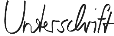 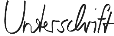 Dein Name und Unterschrift